КонспектТема занятия: «Развитие координации движений»13.11.2020г.1.на носках, руки вверх; 2.на пятках, руки за голову.3.на внешней стороне стопы4. на внутренней стороне стопы1 кругХодьба оказывает положительное воздействие на весь организм.Профилактика плоскостопия.Определить дистанцию 1 м.спина прямая, соблюдать осанку.Бег1. лицом вперед2. правым боком приставным шагом3.левым боком приставным шагом-4.с высоким подниманием бедра5. с захлестом голени назадТемп медленный.Следить за дистанцией.Руки на пояс.Бедро выносится на уровень горизонталиПятками коснуться ягодиц.Упражнение на восстановления дыхания.1-2-руки вверх-вдох;3-4-руки вниз-выдох.2 кругаДыхание не задерживать.Выдох длинней.ОРУ (в движении)1. наклоны головы влево, вправо; вперед, назад.2. поднимаем и опускаем плечи вверх, вниз.3. круговые движения в локтевых суставах внутрь, наружу.4. круговые движения в запястьях.5.круговые движения прямыми руками вперед, назад.6.правая рука вверх, левая вниз, отведение прямых рук назад, со сменой положения рук.7.Руки перед грудью, согнутые в локтевых суставах. 1-2- отведение согнутых рук назад, 3-4- прямых.8. Выпад с поворотам туловища, шаг правой ногой вперед, поворот вправо, шаг левой ногой вперед, поворот влево.9.Наклоны на каждый шаг.Темп медленный.Следить за дистанцией.Следить за осанкой.Амплитуда движения широкая.Руки прямые.Руки ниже груди не опускать.Противоположная нога прямая.Дистанция 1,5 мНоги не сгибать, коснуться руками носков. 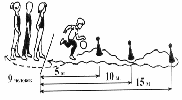 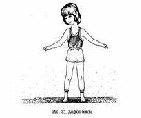 